Сельская Думасельского поселения «Деревня Ястребовка»Ферзиковского района Калужской области РЕШЕНИЕ  От «15» марта  2016 года                                                                                                           № 34д. ЯстребовкаО внесении изменений в Устав муниципального образования сельское поселение «Деревня Ястребовка»В соответствии с пунктом 1 части 10 статьи 35, статьей 44 Федерального закона от 6 октября 2003 года №131-ФЗ (с изменениями и дополнениями) «Об общих принципах организации местного самоуправления в Российской Федерации», рассмотрев замечания и предложения депутатов, жителей сельского поселения, а также рекомендации публичных слушаний, прошедших 14 июля 2015 г., в целях приведения Устава муниципального образования сельское поселение «Деревня Ястребовка» в соответствии с  Федеральным законом от 6 октября 2003 года №131-ФЗ (с изменениями и дополнениями) «Об общих принципах организации местного самоуправления в Российской Федерации» Сельская  Дума сельского поселения «Деревня Ястребовка» РЕШИЛА:Внести изменения в Устав муниципального образования сельское поселение «Деревня Ястребовка», изложив его в новой редакции (Приложение 1).Направить изменения в Устав муниципального образования сельское поселение «Деревня Ястребовка» для регистрации в Управление Министерства юстиции Российской Федерации по Калужской области.Настоящее решение вступает в силу после государственной регистрации и официального опубликования (обнародования).Глава сельского поселения«Деревня Ястребовка»                                                                         К.Ю. Глазко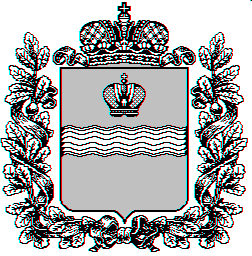 